MAŁOPOLSKI ZWIĄZEK PIŁKI NOŻNEJ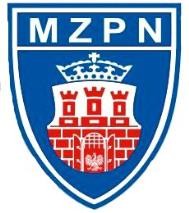 31-216 KRAKÓW, UL. Solskiego 1TEL. 12 632 66 00 SPRAWOZDANIE SĘDZIEGO□ III liga   □ IV liga	□ Kl. Okr, gr.…  □ PP  □ MLJS	□ MLJM	□ MLT□ MLM	□ Kl. A □ Kl. B □ Jun. St □ Jun. Mł. □ Tramp □ Młodzik □ InneZawody pomiędzy zespołami: 	–   	Miejsce zawodów: 	data zawodów 	_ godz. 	Sędzia 	z KS 	_ 	Sędzia  - asystent nr 1 _ 	_ 	z KS 	_ 	Sędzia  - asystent nr 2 _ 	_ 	z KS  	Rezultat 	– _ 	dla zespołu 	_ 	Rezultat do przerwy 	– _ 	dla zespołu  	Rezultat po dogrywce 	– _ 	dla zespołu  	Rezultat  rzutów z punktu karnego	dla zespołu  	Godzina rozpoczęcia zawodów 	Czas trwania przerwy 	Godzina zakończenia zawodów  	Doliczony czas gry:	1. połowa 		2. połowa 	_Opieka medyczna: 	_ 	_(imię i nazwisko osoby z uprawnieniami)Funkcję tę może sprawować lekarz, pielęgniarka lub ratownik medycznyAdnotacje sędziegoJa, niżej podpisany(a), potwierdzam, że wszyscy zawodnicy drużyny, którą reprezentuję, wpisani do protokołu meczowego spotkania posiadają ważne orzeczenia lekarskie lub oświadczenia o stanie zdrowiapotwierdzające brak przeciwwskazań do udziału w rozgrywkach piłki nożnej zgodnie z zasadami określonymi w Regulaminie Rozgrywek. Jestem świadomy(a) konsekwencji prawnych i regulaminowych wynikających z poświadczenia nieprawdy.Podpis kierownika gospodarzy 	_	podpis kierownika gości 	_Uwaga: wypełniony protokół należy zwrócić sędziemu najpóźniej na 30 min przed rozpoczęciem zawodówGOSPODARZE : 	kolor strojów:    	F– FUNKCJA : BR – bramkarz ; M – młodzieżowiec ; K – kapitanKapitan, numer : 		podpis 	_ 	Wykaz osób uprawnionych do przebywania na ławce dla zawodników rezerwowychPotwierdzam prawidłowość powyższych danych oraz posiadanie przez zawodników ważnych badań lekarskich w dniu meczu. Protokół  dostarczono sędziemu na 	minut przed rozpoczęciem zawodów.Kierownik drużyny (podpis): _ 	_Organizator zawodów jako Administrator danych zawartych w niniejszym sprawozdaniu informuje, że dane zawodników i innych osób będą przetwarzane na podstawie prawnie usprawiedliwionego interesu Administratora, jakim jest udokumentowanie przebiegu zawodów piłki nożnej (art. 6 ust. 1 lit. f RODO). Osobom, których dane dotyczą przysługuje prawo żądania dostępu, aktualizacji, ograniczenia przetwarzania oraz wniesienia sprzeciwu na dalsze ich przetwarzanie na zasadach określonych w art. 15-22 RODO. Dane mogą być udostępniane podmiotom, które są upoważnione do tego na podstawie przepisów prawa oraz podmiotom, którym administrator powierzył dane.W sprawach spornych dotyczących przetwarzania danych osobowych osobom, których dane dotyczą przysługuje również prawo wniesienia skargi do Prezesa UODO (uodo.gov.pl). Dane będą przetwarzane przez czas niezbędny do realizacji celu, dla którego są gromadzone, po jego realizacji dane mogą być przechowywane jedynie w celach archiwalnych, zgodnie z obowiązującymi przepisami. Więcej informacji odnośnie skorzystania ze swoich praw można odnaleźć na stronie Organizatora w zakładce RODO.Uwaga: wypełniony protokół należy zwrócić sędziemu najpóźniej na 30 min przed rozpoczęciem zawodówGOŚCIE: 	kolor strojów :    	F– FUNKCJA: BR – bramkarz ; M – młodzieżowiec ; K – kapitanKapitan, numer : 		podpis 	_ 	Wykaz osób uprawnionych do przebywania na ławce dla zawodników rezerwowychPotwierdzam prawidłowość powyższych danych oraz posiadanie przez zawodników ważnych badań lekarskich w dniu meczu. Protokół  dostarczono sędziemu na 	minut przed rozpoczęciem zawodów.Kierownik drużyny (podpis): 	_Organizator zawodów jako Administrator danych zawartych w niniejszym sprawozdaniu informuje, że dane zawodników i innych osób będą przetwarzane na podstawie prawnie usprawiedliwionego interesu Administratora, jakim jest udokumentowanie przebiegu zawodów piłki nożnej (art. 6 ust. 1 lit. f RODO). Osobom, których dane dotyczą przysługuje prawo żądania dostępu, aktualizacji, ograniczenia przetwarzania oraz wniesienia sprzeciwu na dalsze ich przetwarzanie na zasadach określonych w art. 15-22 RODO. Dane mogą być udostępniane podmiotom, które są upoważnione do tego na podstawie przepisów prawa oraz podmiotom, którym administrator powierzył dane.W sprawach spornych dotyczących przetwarzania danych osobowych osobom, których dane dotyczą przysługuje również prawo wniesienia skargi do Prezesa UODO (uodo.gov.pl). Dane będą przetwarzane przez czas niezbędny do realizacji celu, dla którego są gromadzone, po jego realizacji dane mogą być przechowywane jedynie w celach archiwalnych, zgodnie z obowiązującymi przepisami. Więcej informacji odnośnie skorzystania ze swoich praw można odnaleźć na stronie Organizatora w zakładce RODO.Załącznik do sprawozdania sędziegoZawody o mistrzostwo 	pomiędzy zespołami: 	_  – 	__Miejsce zawodów: 	data 	_ godz. 	wynik 	–   	Napomnienia zawodników:Wykluczenia zawodników:Opis zdarzeń(kontuzje zawodników, zachowanie się osób towarzyszących drużynom i publiczności, zachowanie porządku przez organizatora zawodów, protesty drużyn, informacja o zakończeniu zawodów przed upływem regulaminowego czasu gry i inne okoliczności) 	  Załącznik strona 1/2Zmiany zawodnikówGOSPODARZE (wypełnia sędzia po zakończeniu zawodów)GOŚCIE (wypełnia sędzia po zakończeniu zawodów)Przyjąłem do wiadomości:	kierownik drużyny gospodarzy    	Przyjąłem do wiadomości:	kierownik drużyny gości	 	Data 	_ – _ 	– 202 	r. podpis sędziego	 	Załącznik strona 2/2dobrenormalnenormalnezłea) przygotowanie i organizacja zawodówb) zachowanie zespołu gospodarzyc) zachowanie zespołu gościd) zachowanie publicznoście) zachowanie służb ochronyf) czy sprawdzono karty zgłoszeń i zdrowia (zaznaczyć)TakTakNieNieg) czy sprawdzono licencje trenerów (zaznaczyć)TakTakNieNieh) czy sprawdzono buty i stroje (zaznaczyć)TakTakNieNiei) czy dostarczono listę porządkowych (zaznaczyć)TakTakNieNieFnrNAZWISKO I IMIĘ ZAWODNIKA(wypisywać drukowanymi literami)NAZWISKO I IMIĘ ZAWODNIKA(wypisywać drukowanymi literami)NAZWISKO I IMIĘ ZAWODNIKA(wypisywać drukowanymi literami)NAZWISKO I IMIĘ ZAWODNIKA(wypisywać drukowanymi literami)NAZWISKO I IMIĘ ZAWODNIKA(wypisywać drukowanymi literami)NAZWISKO I IMIĘ ZAWODNIKA(wypisywać drukowanymi literami)NAZWISKO I IMIĘ ZAWODNIKA(wypisywać drukowanymi literami)NAZWISKO I IMIĘ ZAWODNIKA(wypisywać drukowanymi literami)NAZWISKO I IMIĘ ZAWODNIKA(wypisywać drukowanymi literami)NAZWISKO I IMIĘ ZAWODNIKA(wypisywać drukowanymi literami)NAZWISKO I IMIĘ ZAWODNIKA(wypisywać drukowanymi literami)NAZWISKO I IMIĘ ZAWODNIKA(wypisywać drukowanymi literami)NAZWISKO I IMIĘ ZAWODNIKA(wypisywać drukowanymi literami)NAZWISKO I IMIĘ ZAWODNIKA(wypisywać drukowanymi literami)NAZWISKO I IMIĘ ZAWODNIKA(wypisywać drukowanymi literami)NAZWISKO I IMIĘ ZAWODNIKA(wypisywać drukowanymi literami)NAZWISKO I IMIĘ ZAWODNIKA(wypisywać drukowanymi literami)NAZWISKO I IMIĘ ZAWODNIKA(wypisywać drukowanymi literami)NAZWISKO I IMIĘ ZAWODNIKA(wypisywać drukowanymi literami)NAZWISKO I IMIĘ ZAWODNIKA(wypisywać drukowanymi literami)NAZWISKO I IMIĘ ZAWODNIKA(wypisywać drukowanymi literami)NAZWISKO I IMIĘ ZAWODNIKA(wypisywać drukowanymi literami)data urodzenia(dd-mm-rr)data urodzenia(dd-mm-rr)data urodzenia(dd-mm-rr)data urodzenia(dd-mm-rr)data urodzenia(dd-mm-rr)data urodzenia(dd-mm-rr)bramkibramkiFnrNAZWISKO I IMIĘ ZAWODNIKA(wypisywać drukowanymi literami)NAZWISKO I IMIĘ ZAWODNIKA(wypisywać drukowanymi literami)NAZWISKO I IMIĘ ZAWODNIKA(wypisywać drukowanymi literami)NAZWISKO I IMIĘ ZAWODNIKA(wypisywać drukowanymi literami)NAZWISKO I IMIĘ ZAWODNIKA(wypisywać drukowanymi literami)NAZWISKO I IMIĘ ZAWODNIKA(wypisywać drukowanymi literami)NAZWISKO I IMIĘ ZAWODNIKA(wypisywać drukowanymi literami)NAZWISKO I IMIĘ ZAWODNIKA(wypisywać drukowanymi literami)NAZWISKO I IMIĘ ZAWODNIKA(wypisywać drukowanymi literami)NAZWISKO I IMIĘ ZAWODNIKA(wypisywać drukowanymi literami)NAZWISKO I IMIĘ ZAWODNIKA(wypisywać drukowanymi literami)NAZWISKO I IMIĘ ZAWODNIKA(wypisywać drukowanymi literami)NAZWISKO I IMIĘ ZAWODNIKA(wypisywać drukowanymi literami)NAZWISKO I IMIĘ ZAWODNIKA(wypisywać drukowanymi literami)NAZWISKO I IMIĘ ZAWODNIKA(wypisywać drukowanymi literami)NAZWISKO I IMIĘ ZAWODNIKA(wypisywać drukowanymi literami)NAZWISKO I IMIĘ ZAWODNIKA(wypisywać drukowanymi literami)NAZWISKO I IMIĘ ZAWODNIKA(wypisywać drukowanymi literami)NAZWISKO I IMIĘ ZAWODNIKA(wypisywać drukowanymi literami)NAZWISKO I IMIĘ ZAWODNIKA(wypisywać drukowanymi literami)NAZWISKO I IMIĘ ZAWODNIKA(wypisywać drukowanymi literami)NAZWISKO I IMIĘ ZAWODNIKA(wypisywać drukowanymi literami)data urodzenia(dd-mm-rr)data urodzenia(dd-mm-rr)data urodzenia(dd-mm-rr)data urodzenia(dd-mm-rr)data urodzenia(dd-mm-rr)data urodzenia(dd-mm-rr)ilośćminutyFnrNAZWISKO I IMIĘ ZAWODNIKA REZERWOWEGO(wypisywać drukowanymi literami)NAZWISKO I IMIĘ ZAWODNIKA REZERWOWEGO(wypisywać drukowanymi literami)NAZWISKO I IMIĘ ZAWODNIKA REZERWOWEGO(wypisywać drukowanymi literami)NAZWISKO I IMIĘ ZAWODNIKA REZERWOWEGO(wypisywać drukowanymi literami)NAZWISKO I IMIĘ ZAWODNIKA REZERWOWEGO(wypisywać drukowanymi literami)NAZWISKO I IMIĘ ZAWODNIKA REZERWOWEGO(wypisywać drukowanymi literami)NAZWISKO I IMIĘ ZAWODNIKA REZERWOWEGO(wypisywać drukowanymi literami)NAZWISKO I IMIĘ ZAWODNIKA REZERWOWEGO(wypisywać drukowanymi literami)NAZWISKO I IMIĘ ZAWODNIKA REZERWOWEGO(wypisywać drukowanymi literami)NAZWISKO I IMIĘ ZAWODNIKA REZERWOWEGO(wypisywać drukowanymi literami)NAZWISKO I IMIĘ ZAWODNIKA REZERWOWEGO(wypisywać drukowanymi literami)NAZWISKO I IMIĘ ZAWODNIKA REZERWOWEGO(wypisywać drukowanymi literami)NAZWISKO I IMIĘ ZAWODNIKA REZERWOWEGO(wypisywać drukowanymi literami)NAZWISKO I IMIĘ ZAWODNIKA REZERWOWEGO(wypisywać drukowanymi literami)NAZWISKO I IMIĘ ZAWODNIKA REZERWOWEGO(wypisywać drukowanymi literami)NAZWISKO I IMIĘ ZAWODNIKA REZERWOWEGO(wypisywać drukowanymi literami)NAZWISKO I IMIĘ ZAWODNIKA REZERWOWEGO(wypisywać drukowanymi literami)NAZWISKO I IMIĘ ZAWODNIKA REZERWOWEGO(wypisywać drukowanymi literami)NAZWISKO I IMIĘ ZAWODNIKA REZERWOWEGO(wypisywać drukowanymi literami)NAZWISKO I IMIĘ ZAWODNIKA REZERWOWEGO(wypisywać drukowanymi literami)NAZWISKO I IMIĘ ZAWODNIKA REZERWOWEGO(wypisywać drukowanymi literami)NAZWISKO I IMIĘ ZAWODNIKA REZERWOWEGO(wypisywać drukowanymi literami)data urodzenia(dd-mm-rr)data urodzenia(dd-mm-rr)data urodzenia(dd-mm-rr)data urodzenia(dd-mm-rr)data urodzenia(dd-mm-rr)data urodzenia(dd-mm-rr)NAZWISKO I IMIĘ (wypisywać drukowanymi literami)NAZWISKO I IMIĘ (wypisywać drukowanymi literami)NAZWISKO I IMIĘ (wypisywać drukowanymi literami)NAZWISKO I IMIĘ (wypisywać drukowanymi literami)NAZWISKO I IMIĘ (wypisywać drukowanymi literami)NAZWISKO I IMIĘ (wypisywać drukowanymi literami)NAZWISKO I IMIĘ (wypisywać drukowanymi literami)NAZWISKO I IMIĘ (wypisywać drukowanymi literami)NAZWISKO I IMIĘ (wypisywać drukowanymi literami)NAZWISKO I IMIĘ (wypisywać drukowanymi literami)NAZWISKO I IMIĘ (wypisywać drukowanymi literami)NAZWISKO I IMIĘ (wypisywać drukowanymi literami)NAZWISKO I IMIĘ (wypisywać drukowanymi literami)NAZWISKO I IMIĘ (wypisywać drukowanymi literami)NAZWISKO I IMIĘ (wypisywać drukowanymi literami)NAZWISKO I IMIĘ (wypisywać drukowanymi literami)NAZWISKO I IMIĘ (wypisywać drukowanymi literami)NAZWISKO I IMIĘ (wypisywać drukowanymi literami)NAZWISKO I IMIĘ (wypisywać drukowanymi literami)NAZWISKO I IMIĘ (wypisywać drukowanymi literami)NAZWISKO I IMIĘ (wypisywać drukowanymi literami)NUMER LICENCJITRENERANUMER LICENCJITRENERANUMER LICENCJITRENERANUMER LICENCJITRENERAF U N K C J AF U N K C J AF U N K C J AF U N K C J AF U N K C J AF U N K C J A1TRENER2IITRENER3KIEROWNIK4MASAŻYSTA567FnrNAZWISKO I IMIĘ ZAWODNIKA(wypisywać drukowanymi literami)NAZWISKO I IMIĘ ZAWODNIKA(wypisywać drukowanymi literami)NAZWISKO I IMIĘ ZAWODNIKA(wypisywać drukowanymi literami)NAZWISKO I IMIĘ ZAWODNIKA(wypisywać drukowanymi literami)NAZWISKO I IMIĘ ZAWODNIKA(wypisywać drukowanymi literami)NAZWISKO I IMIĘ ZAWODNIKA(wypisywać drukowanymi literami)NAZWISKO I IMIĘ ZAWODNIKA(wypisywać drukowanymi literami)NAZWISKO I IMIĘ ZAWODNIKA(wypisywać drukowanymi literami)NAZWISKO I IMIĘ ZAWODNIKA(wypisywać drukowanymi literami)NAZWISKO I IMIĘ ZAWODNIKA(wypisywać drukowanymi literami)NAZWISKO I IMIĘ ZAWODNIKA(wypisywać drukowanymi literami)NAZWISKO I IMIĘ ZAWODNIKA(wypisywać drukowanymi literami)NAZWISKO I IMIĘ ZAWODNIKA(wypisywać drukowanymi literami)NAZWISKO I IMIĘ ZAWODNIKA(wypisywać drukowanymi literami)NAZWISKO I IMIĘ ZAWODNIKA(wypisywać drukowanymi literami)NAZWISKO I IMIĘ ZAWODNIKA(wypisywać drukowanymi literami)NAZWISKO I IMIĘ ZAWODNIKA(wypisywać drukowanymi literami)NAZWISKO I IMIĘ ZAWODNIKA(wypisywać drukowanymi literami)NAZWISKO I IMIĘ ZAWODNIKA(wypisywać drukowanymi literami)NAZWISKO I IMIĘ ZAWODNIKA(wypisywać drukowanymi literami)NAZWISKO I IMIĘ ZAWODNIKA(wypisywać drukowanymi literami)NAZWISKO I IMIĘ ZAWODNIKA(wypisywać drukowanymi literami)data urodzenia(dd-mm-rr)data urodzenia(dd-mm-rr)data urodzenia(dd-mm-rr)data urodzenia(dd-mm-rr)data urodzenia(dd-mm-rr)data urodzenia(dd-mm-rr)bramkibramkiFnrNAZWISKO I IMIĘ ZAWODNIKA(wypisywać drukowanymi literami)NAZWISKO I IMIĘ ZAWODNIKA(wypisywać drukowanymi literami)NAZWISKO I IMIĘ ZAWODNIKA(wypisywać drukowanymi literami)NAZWISKO I IMIĘ ZAWODNIKA(wypisywać drukowanymi literami)NAZWISKO I IMIĘ ZAWODNIKA(wypisywać drukowanymi literami)NAZWISKO I IMIĘ ZAWODNIKA(wypisywać drukowanymi literami)NAZWISKO I IMIĘ ZAWODNIKA(wypisywać drukowanymi literami)NAZWISKO I IMIĘ ZAWODNIKA(wypisywać drukowanymi literami)NAZWISKO I IMIĘ ZAWODNIKA(wypisywać drukowanymi literami)NAZWISKO I IMIĘ ZAWODNIKA(wypisywać drukowanymi literami)NAZWISKO I IMIĘ ZAWODNIKA(wypisywać drukowanymi literami)NAZWISKO I IMIĘ ZAWODNIKA(wypisywać drukowanymi literami)NAZWISKO I IMIĘ ZAWODNIKA(wypisywać drukowanymi literami)NAZWISKO I IMIĘ ZAWODNIKA(wypisywać drukowanymi literami)NAZWISKO I IMIĘ ZAWODNIKA(wypisywać drukowanymi literami)NAZWISKO I IMIĘ ZAWODNIKA(wypisywać drukowanymi literami)NAZWISKO I IMIĘ ZAWODNIKA(wypisywać drukowanymi literami)NAZWISKO I IMIĘ ZAWODNIKA(wypisywać drukowanymi literami)NAZWISKO I IMIĘ ZAWODNIKA(wypisywać drukowanymi literami)NAZWISKO I IMIĘ ZAWODNIKA(wypisywać drukowanymi literami)NAZWISKO I IMIĘ ZAWODNIKA(wypisywać drukowanymi literami)NAZWISKO I IMIĘ ZAWODNIKA(wypisywać drukowanymi literami)data urodzenia(dd-mm-rr)data urodzenia(dd-mm-rr)data urodzenia(dd-mm-rr)data urodzenia(dd-mm-rr)data urodzenia(dd-mm-rr)data urodzenia(dd-mm-rr)ilośćminutyFnrNAZWISKO I IMIĘ ZAWODNIKA REZERWOWEGO(wypisywać drukowanymi literami)NAZWISKO I IMIĘ ZAWODNIKA REZERWOWEGO(wypisywać drukowanymi literami)NAZWISKO I IMIĘ ZAWODNIKA REZERWOWEGO(wypisywać drukowanymi literami)NAZWISKO I IMIĘ ZAWODNIKA REZERWOWEGO(wypisywać drukowanymi literami)NAZWISKO I IMIĘ ZAWODNIKA REZERWOWEGO(wypisywać drukowanymi literami)NAZWISKO I IMIĘ ZAWODNIKA REZERWOWEGO(wypisywać drukowanymi literami)NAZWISKO I IMIĘ ZAWODNIKA REZERWOWEGO(wypisywać drukowanymi literami)NAZWISKO I IMIĘ ZAWODNIKA REZERWOWEGO(wypisywać drukowanymi literami)NAZWISKO I IMIĘ ZAWODNIKA REZERWOWEGO(wypisywać drukowanymi literami)NAZWISKO I IMIĘ ZAWODNIKA REZERWOWEGO(wypisywać drukowanymi literami)NAZWISKO I IMIĘ ZAWODNIKA REZERWOWEGO(wypisywać drukowanymi literami)NAZWISKO I IMIĘ ZAWODNIKA REZERWOWEGO(wypisywać drukowanymi literami)NAZWISKO I IMIĘ ZAWODNIKA REZERWOWEGO(wypisywać drukowanymi literami)NAZWISKO I IMIĘ ZAWODNIKA REZERWOWEGO(wypisywać drukowanymi literami)NAZWISKO I IMIĘ ZAWODNIKA REZERWOWEGO(wypisywać drukowanymi literami)NAZWISKO I IMIĘ ZAWODNIKA REZERWOWEGO(wypisywać drukowanymi literami)NAZWISKO I IMIĘ ZAWODNIKA REZERWOWEGO(wypisywać drukowanymi literami)NAZWISKO I IMIĘ ZAWODNIKA REZERWOWEGO(wypisywać drukowanymi literami)NAZWISKO I IMIĘ ZAWODNIKA REZERWOWEGO(wypisywać drukowanymi literami)NAZWISKO I IMIĘ ZAWODNIKA REZERWOWEGO(wypisywać drukowanymi literami)NAZWISKO I IMIĘ ZAWODNIKA REZERWOWEGO(wypisywać drukowanymi literami)NAZWISKO I IMIĘ ZAWODNIKA REZERWOWEGO(wypisywać drukowanymi literami)data urodzenia(dd-mm-rr)data urodzenia(dd-mm-rr)data urodzenia(dd-mm-rr)data urodzenia(dd-mm-rr)data urodzenia(dd-mm-rr)data urodzenia(dd-mm-rr)NAZWISKO I IMIĘ (wypisywać drukowanymi literami)NAZWISKO I IMIĘ (wypisywać drukowanymi literami)NAZWISKO I IMIĘ (wypisywać drukowanymi literami)NAZWISKO I IMIĘ (wypisywać drukowanymi literami)NAZWISKO I IMIĘ (wypisywać drukowanymi literami)NAZWISKO I IMIĘ (wypisywać drukowanymi literami)NAZWISKO I IMIĘ (wypisywać drukowanymi literami)NAZWISKO I IMIĘ (wypisywać drukowanymi literami)NAZWISKO I IMIĘ (wypisywać drukowanymi literami)NAZWISKO I IMIĘ (wypisywać drukowanymi literami)NAZWISKO I IMIĘ (wypisywać drukowanymi literami)NAZWISKO I IMIĘ (wypisywać drukowanymi literami)NAZWISKO I IMIĘ (wypisywać drukowanymi literami)NAZWISKO I IMIĘ (wypisywać drukowanymi literami)NAZWISKO I IMIĘ (wypisywać drukowanymi literami)NAZWISKO I IMIĘ (wypisywać drukowanymi literami)NAZWISKO I IMIĘ (wypisywać drukowanymi literami)NAZWISKO I IMIĘ (wypisywać drukowanymi literami)NAZWISKO I IMIĘ (wypisywać drukowanymi literami)NAZWISKO I IMIĘ (wypisywać drukowanymi literami)NAZWISKO I IMIĘ (wypisywać drukowanymi literami)NUMERLICENCJI TRENERANUMERLICENCJI TRENERANUMERLICENCJI TRENERANUMERLICENCJI TRENERAF U N K C J AF U N K C J AF U N K C J AF U N K C J AF U N K C J AF U N K C J A1TRENER2IITRENER3KIEROWNIK4MASAŻYSTA567Nr zaw.imięnazwiskozespółminutaopis przewinieniaNr zaw.imięnazwiskozespółminutaopis przewinienianrNAZWISKO   I  IMIĘ  ZAWODNIKA	(wypisywać drukowanymi literami)NAZWISKO   I  IMIĘ  ZAWODNIKA	(wypisywać drukowanymi literami)NAZWISKO   I  IMIĘ  ZAWODNIKA	(wypisywać drukowanymi literami)NAZWISKO   I  IMIĘ  ZAWODNIKA	(wypisywać drukowanymi literami)NAZWISKO   I  IMIĘ  ZAWODNIKA	(wypisywać drukowanymi literami)NAZWISKO   I  IMIĘ  ZAWODNIKA	(wypisywać drukowanymi literami)NAZWISKO   I  IMIĘ  ZAWODNIKA	(wypisywać drukowanymi literami)NAZWISKO   I  IMIĘ  ZAWODNIKA	(wypisywać drukowanymi literami)NAZWISKO   I  IMIĘ  ZAWODNIKA	(wypisywać drukowanymi literami)NAZWISKO   I  IMIĘ  ZAWODNIKA	(wypisywać drukowanymi literami)NAZWISKO   I  IMIĘ  ZAWODNIKA	(wypisywać drukowanymi literami)NAZWISKO   I  IMIĘ  ZAWODNIKA	(wypisywać drukowanymi literami)NAZWISKO   I  IMIĘ  ZAWODNIKA	(wypisywać drukowanymi literami)NAZWISKO   I  IMIĘ  ZAWODNIKA	(wypisywać drukowanymi literami)NAZWISKO   I  IMIĘ  ZAWODNIKA	(wypisywać drukowanymi literami)NAZWISKO   I  IMIĘ  ZAWODNIKA	(wypisywać drukowanymi literami)NAZWISKO   I  IMIĘ  ZAWODNIKA	(wypisywać drukowanymi literami)NAZWISKO   I  IMIĘ  ZAWODNIKA	(wypisywać drukowanymi literami)NAZWISKO   I  IMIĘ  ZAWODNIKA	(wypisywać drukowanymi literami)NAZWISKO   I  IMIĘ  ZAWODNIKA	(wypisywać drukowanymi literami)NAZWISKO   I  IMIĘ  ZAWODNIKA	(wypisywać drukowanymi literami)NAZWISKO   I  IMIĘ  ZAWODNIKA	(wypisywać drukowanymi literami)1zszedłminutaminutaminuta1wszedł2zszedłminutaminutaminuta2wszedł3zszedłminutaminutaminuta3wszedł4zszedłminutaminutaminuta4wszedł5zszedłminutaminutaminuta5wszedł6zszedłminutaminutaminuta6wszedł7zszedłminutaminutaminuta7wszedłnrNAZWISKO I IMIĘ ZAWODNIKA (wypisywać drukowanymi literami)NAZWISKO I IMIĘ ZAWODNIKA (wypisywać drukowanymi literami)NAZWISKO I IMIĘ ZAWODNIKA (wypisywać drukowanymi literami)NAZWISKO I IMIĘ ZAWODNIKA (wypisywać drukowanymi literami)NAZWISKO I IMIĘ ZAWODNIKA (wypisywać drukowanymi literami)NAZWISKO I IMIĘ ZAWODNIKA (wypisywać drukowanymi literami)NAZWISKO I IMIĘ ZAWODNIKA (wypisywać drukowanymi literami)NAZWISKO I IMIĘ ZAWODNIKA (wypisywać drukowanymi literami)NAZWISKO I IMIĘ ZAWODNIKA (wypisywać drukowanymi literami)NAZWISKO I IMIĘ ZAWODNIKA (wypisywać drukowanymi literami)NAZWISKO I IMIĘ ZAWODNIKA (wypisywać drukowanymi literami)NAZWISKO I IMIĘ ZAWODNIKA (wypisywać drukowanymi literami)NAZWISKO I IMIĘ ZAWODNIKA (wypisywać drukowanymi literami)NAZWISKO I IMIĘ ZAWODNIKA (wypisywać drukowanymi literami)NAZWISKO I IMIĘ ZAWODNIKA (wypisywać drukowanymi literami)NAZWISKO I IMIĘ ZAWODNIKA (wypisywać drukowanymi literami)NAZWISKO I IMIĘ ZAWODNIKA (wypisywać drukowanymi literami)NAZWISKO I IMIĘ ZAWODNIKA (wypisywać drukowanymi literami)NAZWISKO I IMIĘ ZAWODNIKA (wypisywać drukowanymi literami)NAZWISKO I IMIĘ ZAWODNIKA (wypisywać drukowanymi literami)NAZWISKO I IMIĘ ZAWODNIKA (wypisywać drukowanymi literami)NAZWISKO I IMIĘ ZAWODNIKA (wypisywać drukowanymi literami)1zszedłminutaminutaminuta1wszedł2zszedłminutaminutaminuta2wszedł3zszedłminutaminutaminuta3wszedł4zszedłminutaminutaminuta4wszedł5zszedłminutaminutaminuta5wszedł6zszedłminutaminutaminuta6wszedł7zszedłminutaminutaminuta7wszedł